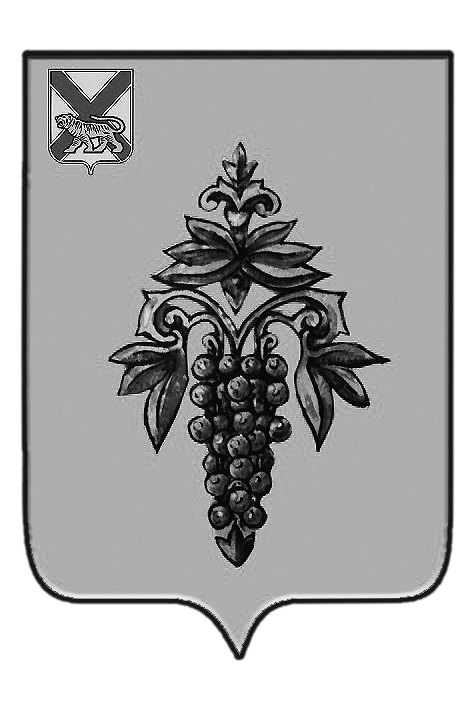 Контрольно-счетный комитет Чугуевского муниципального ОКРУГАОтчет о деятельности Контрольно-счетного комитета Чугуевского муниципального округа за 2021 год(утвержден распоряжением Контрольно-счетного комитета Чугуевского муниципального округа от 25 февраля 2022 года № 5-р; рассмотрен на заседании Думы Чугуевского муниципального округа 18 марта 2022 года)Отчет о деятельности Контрольно-счетного комитета Чугуевского муниципального округа (далее – Контрольно-счетный комитет) подготовлен в соответствии со статьей 20 Положения о Контрольно-счетном комитете Чугуевского муниципального округа, утвержденного решением Думы Чугуевского муниципального округа от 14 сентября 2021 года № 264-НПА.Отчет о деятельности Контрольно-счетного комитета (далее – Отчет) содержит общую характеристику результатов проведенных в 2021 году контрольных, экспертно-аналитических и иных мероприятий. Основные итоги деятельностиОсновные направления деятельности Контрольно-счетного комитета на 2021 год сформированы и отражены в годовом плане работы, утвержденном распоряжением Контрольно-счетного комитета от 22 декабря 2020 года № 12 (с учетом изменений). Годовой план работы составлен в соответствии с требованиями действующего бюджетного законодательства с учетом предложений главы Чугуевского муниципального округа и финансового управления администрации Чугуевского муниципального округа. Мероприятия, намеченные планом работы на 2021 год, выполнены в полном объеме в установленные сроки.По итогам отчетного года Контрольно-счетным комитетом проведено 54 контрольных и экспертно-аналитических мероприятий, из них: контрольных – 10; экспертно-аналитических – 44. Контролем охвачено 9 объектов контроля, из них: 1 орган местного самоуправления, 1 представительный орган, 1 финансовый орган, 1 муниципальное автономное учреждение, 5 муниципальных казенных учреждения.О результатах контрольных и экспертно-аналитических мероприятий Контрольно-счетный комитет информировал Думу Чугуевского муниципального округа, Главу Чугуевского муниципального округа, структурные подразделения администрации Чугуевского муниципального округа, руководителей проверенных учреждений.2. Контрольная деятельностьВ 2021 году проведено 5 контрольных мероприятий, из них в рамках взаимодействия с органом внутреннего муниципального финансового контроля администрации Чугуевского муниципального округа – 3. Количество объектов, охваченных при проведении контрольных мероприятий – 7. По результатам контрольных мероприятий составлено 5 актов, внесено 5 представлений. Основные итоги контрольных мероприятий представлены в таблице:2.1. Совместное с отделом внутреннего муниципального финансового контроля финансового управления администрации Чугуевского муниципального округа контрольное мероприятие «Проверка полноты и своевременности поступления  платы за найм жилья за 2020 год»Объект проверки: администрация Чугуевского муниципального района (округа) (далее – Администрация).В 2020 году доходы бюджета Чугуевского муниципального округа от платы за найм жилья составили  4 795,19 тыс.рублей или 100,2% от утвержденных бюджетных назначений. При этом, по данным бюджетного учета сумма дебиторской задолженности в проверяемом периоде хоть и не значительно, но сократилась на 201,18 тыс.рублей и составила на конец 2020 года 5 176,29 тыс.рублей. В ходе проверки выявлены:1. нарушения при управлении и распоряжении муниципальным жилым фондом (ненадлежащее ведение реестров жилых помещений по видам жилых фондов (коммерческий, социальный, специализированный); наличие неактуальных сведений в реестрах жилых помещений (по площади, нанимателям, видам жилого фонда); расхождения сведений о жилых помещениях, содержащихся в базах данных: Росреестра; реестра муниципального имущества Чугуевского муниципального округа; реестра муниципального жилого фонда Чугуевского муниципального округа (по количеству, по площади); нарушения при заключении договоров социального найма жилого помещения (без подписания актов приема-передачи);2. нарушения при осуществлении бюджетных полномочий по администрированию доходов бюджета округа, в части:- правильности исчисления платы за наем жилых помещений, что привело к излишне начисленным суммам в размере 0,78 тыс. рублей и к недополученным суммам в доход бюджета округа в сумме 1,41 тыс. рублей (перерасчеты произведены в ходе проверки); - организации работы по снижению дебиторской задолженности по плате за найм (не ведется учет сведений о взысканных суммах дебиторской задолженности по итогам досудебной и судебно-претензионной работы с нанимателями-должниками).По результатам контрольного мероприятия:- главе Администрации внесено  представление о принятии мер к устранению выявленных в ходе проверки недостатков и нарушений и недопущению их в дальнейшем;- направлены информационные письма в Думу Чугуевского муниципального округа,  Главе Чугуевского муниципального округа.   2.2. Совместное с отделом внутреннего муниципального финансового контроля финансового управления администрации Чугуевского муниципального округа контрольное мероприятие «Проверка соблюдения требований законодательства в сфере закупок товаров, работ и услуг для обеспечения муниципальных нужд муниципального казенного учреждения «Центр культуры и библиотечного обслуживания» за 2020 год и 1 квартал 2021 года»Объект проверки: муниципальное казенное учреждение «Центр культуры и библиотечного обслуживания» (далее – МКУ «ЦКБО»).В проверяемом периоде в МКУ «ЦКБО» закупочная деятельность осуществлялась в соответствии с требованиями Закона № 44-ФЗ, однако не на должном уровне, так как в ходе контрольного мероприятия выявлено 31 нарушение, допущенные учреждением при осуществлении закупок:1. Нарушения, связанные с организацией закупочной деятельности (нарушение правил назначения контрактного управляющего; нарушение правил формирования комиссии по осуществлению закупок);2. Нарушения, связанные с планированием и обоснованием закупок (нарушение срока и порядка формирования плана-графика закупок; нарушение срока утверждения плана-графика закупок; невыполнение Учреждением обязанности по определению и обоснованию цены муниципального контракта, а также включению обоснования цены закупки в муниципальный контракт;  несоблюдение Учреждением рекомендаций о регистрации ценовых предложений в делопроизводстве);3. Нарушения, связанные с подготовкой и формированием извещения и документации о закупке (нарушение требований об утверждении Заказчиком документации об электронном аукционе; установление в извещении о проведении электронного аукциона срока рассмотрения первых частей заявок на участие в электронном аукционе с нарушением требований законодательства о контрактной системе);4. Нарушения при заключении, изменении и исполнении контракта (не включение в муниципальный контракт обязательных условий; установление в муниципальном контракте штрафа за каждый факт неисполнения или ненадлежащего исполнения исполнителем обязательств в размере, не соответствующем  законодательству о контрактной системе;  заключение муниципального контракта с предоставлением обеспечения его исполнения в размере, меньшем требуемого законодательством о контрактной системе; установление в муниципальном контракте срока возврата обеспечения его исполнения с превышением срока, требуемого законодательством о контрактной системе; расторжение муниципального контракта после того, как стороны исполнили  свои обязательства в полном объеме, а срок действия контракта истек; заключение муниципального контракта на условиях, отличных от условий, предусмотренных документацией и извещением о закупке; направление в адрес подрядчика претензии об уплате неустойки за просрочку исполнения контракта вместо требования);5. Нарушения, связанные с информационным обеспечением закупочной деятельности (нарушение срока размещения в единой информационной системе протокола подведения итогов аукциона, информации об исполнении муниципального контракта);6. Нарушения, связанные с направлением информации и документов в уполномоченный орган (нарушение срока направления Учреждением в контрольный орган в сфере закупок (финансовое управление администрации Чугуевского муниципального района) уведомления о заключении в соответствии с пунктом 9 части 1 статьи 93 Закона № 44-ФЗ муниципального контракта с единственным поставщиком, а также направление документов не в полном объеме).По результатам контрольного мероприятия:- директору МКУ «ЦКБО» внесено  представление о принятии мер к устранению выявленных в ходе проверки недостатков и нарушений и недопущению их в дальнейшем;- направлены информационные письма в Думу Чугуевского муниципального округа,  Главе Чугуевского муниципального округа, начальнику управления социально-культурной деятельности администрации Чугуевского муниципального округа. 2.3. Контрольное мероприятие «Проверка отдельных вопросов финансово-хозяйственной деятельности муниципального казенного общеобразовательного учреждения «Средняя общеобразовательная школа № 8» с. Уборка за 2020 год»Объекты проверки: муниципальное казенное общеобразовательное учреждение «Средняя общеобразовательная школа № 8» с.Уборка (далее – МКОУ «СОШ № 8»); муниципальное казенное учреждение «Центр обслуживания образовательных учреждений» (далее – МКУ «ЦООУ»). В ходе контрольного мероприятия проанализированы: нормативная правовая база и документы, регулирующие вопросы оплаты труда педагогических  работников и технического персонала; соответствие данных тарификационных списков и штатных расписаний положениям об оплате труда; проверены обоснованность и правильность начисления заработной платы.Контрольное мероприятие показало следующее:1. В проверяемом периоде в МКОУ «СОШ № 8» имеется достаточная нормативная правовая база, регулирующая вопросы оплаты труда педагогических работников и технического персонала. Однако, действующие в проверяемом периоде Положения об оплате труда работников своевременно не актуализировались в целях приведения их в соответствие с нормативными правовыми актами администрации Чугуевского муниципального округа по вопросам оплаты труда;  2. Оплата труда педагогических работников учреждения производилась на основе утвержденных тарификационных списков и штатных расписаний, технического персонала – на основе штатных расписаний.Однако, в ходе проверки вышеуказанных документов в штатных расписаниях МКОУ «СОШ № 8» выявлены ошибки технического характера (не верно просчитаны итоги); не внесены изменения, связанные с увеличением окладов по должностям работников учреждения с 01 января и с 01 октября 2020 года;3. При проверке правильности начисления заработной платы работникам проверяемых учреждений выявлено 4 случая недоплаты заработной платы на сумму 7,51 тыс.рублей;4. В нарушение статьи 9 Федерального закона от 16.12.2011 № 402-ФЗ «О бухгалтерском учете» к бухгалтерскому учету принимались первичные учетные документы, являющиеся основанием для начисления заработной платы, без подписей лиц, ответственных за составление указанных документов и лиц, принимающих их к учету, а также с неактуальными датами составления документов (табель учета рабочего времени; записка-расчет об исчислении среднего заработка при предоставлении отпуска, увольнении и других случаях).По результатам контрольного мероприятия:- директору  МКОУ «СОШ № 8» внесено представление об устранении нарушений;- направлены информационные письма в Думу Чугуевского муниципального округа, Главе Чугуевского муниципального округа.  2.4. Контрольное мероприятие «Проверка отдельных вопросов финансово-хозяйственной деятельности муниципального казенного дошкольного образовательного учреждения «Детский сад № 5 общеразвивающего вида» с. Чугуевка за 2020 год»Объекты проверки: муниципальное казенное дошкольное образовательное учреждение «Детский сад № 5 общеразвивающего вида» с. Чугуевка (далее – МКДОУ «ДС № 5»); муниципальное казенное учреждение «Центр обслуживания образовательных учреждений» (далее – МКУ «ЦООУ»). В ходе контрольного мероприятия проанализированы: нормативная правовая база и документы, регулирующие вопросы оплаты труда педагогических  работников и технического персонала; соответствие данных тарификационных списков и штатных расписаний положениям об оплате труда; проверены обоснованность и правильность начисления заработной платы.Контрольное мероприятие показало следующее:1. В проверяемом периоде в МКДОУ «ДС №5» имеется достаточная нормативная правовая база, регулирующая вопросы оплаты труда педагогических работников и технического персонала. Однако, действующие в проверяемом периоде Положения об оплате труда работников своевременно не актуализировались в целях приведения их в соответствие с нормативными правовыми актами администрации Чугуевского муниципального округа по вопросам оплаты труда;  2. Оплата труда педагогических работников учреждения производилась на основе утвержденных тарификационных списков и штатных расписаний, технического персонала – на основе штатных расписаний. Замечаний не установлено;3. При проверке правильности начисления заработной платы работникам проверяемых учреждений выявлено 3 случая недоплаты заработной платы на сумму 1,34 тыс.рублей; 2 случая неправомерно начисленной заработной платы в сумме 0,49 тыс.рублей. 4. В нарушение статьи 9 Федерального закона от 16.12.2011 № 402-ФЗ «О бухгалтерском учете» к бухгалтерскому учету принимались первичные учетные документы, являющиеся основанием для начисления заработной платы, без подписей лиц, ответственных за составление указанных документов и лиц, принимающих их к учету, а также с неактуальными датами составления документов (табель учета рабочего времени; записка-расчет об исчислении среднего заработка при предоставлении отпуска, увольнении и других случаях).По результатам контрольного мероприятия:- директору  МКДОУ «ДС №5» внесено представление об устранении нарушений;- направлены информационные письма в Думу Чугуевского муниципального округа, Главе Чугуевского муниципального округа.  2.5. Совместное с отделом внутреннего муниципального финансового контроля финансового управления администрации Чугуевского муниципального округа «Проверка отдельных вопросов финансово-хозяйственной деятельности муниципального автономного учреждения «Редакция газеты «Наше время»» за 2020 год и 9 месяцев 2021 года (на 01.10.2021)».Объект проверки: муниципальное автономное учреждение «Редакция газеты «Наше время»» (далее - Редакция).В ходе контрольного мероприятия проверено исполнение Редакцией муниципального задания и соблюдение порядка составления, утверждения плана финансово-хозяйственной деятельности, проведен анализ его исполнения.  В проверенном периоде финансовое обеспечение деятельности Редакции осуществлялось за счет субсидии на выполнение муниципального задания (далее – субсидия) и от иной приносящей доход деятельности.Фактические доходы Редакции составили: в 2020 году – 6 784,42 тыс.рублей, в том числе субсидия – 1 630,00 тыс.рублей; за 9 месяцев 2021 года – 4 907,46 тыс.рублей, в том числе субсидия – 1 497,50 тыс.рублей. Расходы Редакции за 2020 год составили 6 890,23 тыс.рублей, в том числе за счет субсидии – 1 630,00 тыс.рублей (оплата труда и отчисления с ФОТ – 1 103,08 тыс.рублей, оплата полиграфических услуг – 526,92 тыс.рублей); за 9 месяцев 2021 года – 4 921,21 тыс.рублей, в том числе за счет субсидии – 1 497,50 тыс.рублей (оплата труда и отчисления с ФОТ – 939,30 тыс.рублей, оплата полиграфических услуг – 558,20 тыс.рублей).Муниципальное задание на 2020 год выполнено Редакцией с превышением на 47,3% или на 330 610 кв.см. Фактический объем печатной продукции составил 1 028 510 кв.см. Объем превышения не повлек за собой увеличение объема субсидии на выполнение муниципального задания из бюджета Чугуевского муниципального округа. За 9 месяцев 2021 года (на 01.10.2021) муниципальное задание на 2021 год перевыполнено на 3,4% или на 26 007 кв.см. По результатам контрольного мероприятия Установлены множественные нарушения и недостатки, допущенные Редакцией при выполнении муниципального задания, планировании и осуществлении своей финансово-хозяйственной деятельности, а именно: не соблюдались формальные требования к составлению и предоставлению отчета о муниципальном задании; плановые назначения по собственным доходам Редакции утверждались без обосновывающих расчетов и в заведомо невыполнимых объемах; субсидия на выполнение муниципального задания осваивалась без учета фактически выполненных объемов работы и не по целевому назначению (27,46 тыс.рублей); ведение бухгалтерского учета доходов и расходов осуществлялось в Редакции не должным образом, что привело к недостоверности данных о дебиторской и кредиторской задолженности, отраженных в бюджетных отчетах за 2020 год (ДТ по доходам и КТ по расходам по 1 097,34 тыс.рублей) и 9 месяцев 2021 года (КТ по расходам – 373,33 тыс.рублей); положения об оплате труда работников были утверждены не своевременно и не актуализировались в целях приведения их в соответствие с действующими нормативными правовыми актами администрации Чугуевского муниципального округа, регулирующими вопросы оплаты труда в подведомственных учреждениях; не соблюдались формальные требования к первичным учетным документам – основаниям для начисления заработной платы работникам Редакции; имелись случаи недоплаты (2,37 тыс.рублей) и переплаты (2,84 тыс.рублей) отпускных, необоснованной выплаты материальной помощи к отпуску (125,11 тыс.рублей)  работникам Редакции.Администрацией Чугуевского муниципального округа, являющейся учредителем Редакции: не соблюдались формальные требования к оформлению муниципального задания (не использовалась утвержденная форма; не верно заполнялось задание в части показателей качества и объема); не осуществлялся должным образом текущий контроль за выполнением муниципального задания (не  обеспечена своевременная корректировка показателей муниципального задания); не обеспечена обоснованность планируемого объема Субсидии (не определен и не утвержден норматив затрат на оказание единицы муниципальной услуги (работы); фактически расчет Субсидии осуществлялся на основании стоимости 1 кв.см, утвержденной приказом Редакции без соответствующих расчетов-обоснований).В нормативных правовых актах администрации Чугуевского муниципального округа, регулирующих вопросы формирования муниципального задания для муниципальных учреждений Чугуевского муниципального округа, составления и утверждения плана финансово-хозяйственной деятельности муниципальных учреждений Чугуевского муниципального округа, содержится ряд недостатков, противоречий и нарушений действующего законодательства Российской Федерации. По результатам контрольного мероприятия:- главному редактору внесено представление об устранении нарушений;- направлены информационные письма в Думу Чугуевского муниципального округа, Главе Чугуевского муниципального округ и  Финансовое управление Чугуевского муниципального округа;  - в плане работы Контрольно-счетного комитета Чугуевского муниципального округа на 2022 год запланировано проведение контрольного мероприятия по внешней проверке достоверности годовой бюджетной отчетности Редакции за 2021 год.3. Экспертно-аналитическая деятельностьВ 2021 году мероприятия экспертно-аналитической деятельности проведены исходя из необходимости обеспечения системного анализа и контроля за исполнением бюджета Чугуевского муниципального округа.По результатам проведенных экспертно-аналитических мероприятий подготовлено 44 заключения, из них:– по проекту решения Думы Чугуевского муниципального округа о бюджете Чугуевского муниципального округа на 2022 год и плановый период 2023 и 2024 годов – 1 заключение;– по внешней проверке отчета об исполнении бюджета Чугуевского муниципального округа за 2020 год – 1 заключение;– по проектам решений Думы Чугуевского муниципального округа о внесении изменений в бюджет округа на 2021 год и плановый период 2022 и 2023 годов - 7 заключений;– в рамках осуществления полномочий по экспертизе нормативных правовых актов органов местного самоуправления Чугуевского муниципального округа – 1 заключение;– по проектам нормативных правовых актов администрации Чугуевского муниципального округа о внесении изменений в действующие муниципальные программы  – 34 заключения, из них повторно – 3.3.1. Предварительный контроль формирования бюджета Чугуевского муниципального округаВ целях осуществления предварительного контроля проведена экспертиза проекта решения Думы Чугуевского муниципального округа «О бюджете Чугуевского муниципального округа на 2022 год и плановый период 2023 и 2024 годов» (далее – проект бюджета округа). По результатам проведения экспертизы в установленные бюджетным законодательством сроки составлено заключение Контрольно-счетного комитета на проект бюджета округа.В заключении отмечено, что  состав основных показателей и характеристик (приложений) проекта бюджета округа, представленных для рассмотрения и утверждения Думой Чугуевского муниципального округа, а также перечень документов и материалов, представленных одновременно с проектом бюджета округа, соответствуют требованиям бюджетного законодательства. В проекте бюджета соблюдены требования и ограничения, установленные Бюджетным кодексом Российской Федерации: по размеру дефицита бюджета, резервного фонда, дорожного фонда, по общему объему условно утверждаемых расходов, а также бюджетных ассигнований, направляемых на исполнение публичных нормативных обязательств. 3.2. Последующий контроль за исполнением бюджета Чугуевского муниципального округа за 2020 годВ рамках последующего контроля Контрольно-счетным комитетом проведена внешняя проверка годового отчета об исполнении  бюджета Чугуевского муниципального округа за 2020 год с последующим составлением заключения.В основу заключения Контрольно-счетного комитета на отчет администрации Чугуевского муниципального округа за 2020 год легли результаты внешних проверок годовой бюджетной отчетности 5 главных администраторов бюджетных средств (далее – ГАБС) бюджета округа, проведенных в соответствии со статьей 264.4 Бюджетного кодекса Российской Федерации, статьей 39 Положения о бюджетном устройстве, бюджетном процессе в Чугуевском муниципальном округе, утвержденного решением Думы Чугуевского муниципального района от 29 сентября 2020 года № 98-НПА.В заключении отмечено, что достоверность отчета об исполнении бюджета округа за 2020 год подтверждена результатами внешних проверок годовой бюджетной отчетности ГАБС. Выявленные  в ходе внешней проверки отдельные недостатки и нарушения при составлении годовой бюджетной отчетности ГАБС не повлекли за собой внесение изменений в показатели годового отчета об исполнении бюджета округа за 2020 год.3.3. Экспертиза проектов решений о внесении изменений в решение о бюджете округаВ 2021 году Контрольно-счетным комитетом постоянно проводился анализ изменений в показатели бюджета округа на 2021 год и плановый период 2022 и 2023 годов по доходам, расходам и источникам финансирования дефицита бюджета.В отчетном периоде администрацией Чугуевского муниципального округа проекты решений «О внесении изменений в решение Думы Чугуевского муниципального округа от 25.12.2020 № 130-НПА «О бюджете Чугуевского муниципального округа на 2021 год и плановый период 2022 и 2023 годов» вносились в Думу Чугуевского муниципального округа 7 раз.По итогам проведенных экспертиз указанных проектов решений Контрольно-счетным комитетом направлено в Думу Чугуевского муниципального округа 7 заключений с предложением о возможности рассмотрения и принятия решений о внесении предлагаемых изменений.3.4. Экспертиза муниципальных правовых актов3.4.1. Нормативные правовые актыПо обращению  Думы Чугуевского муниципального округа 2021 году Контрольно-счетным комитетом проведена 1 экспертиза проекта нормативного правового акта «Порядок предоставления муниципальных гарантий на конкурсной основе по инвестиционным проектам за счет средств бюджета Чугуевского муниципального округа».   По результатам проведенной экспертизы Контрольно-счетным комитетом подготовлено и внесено в Думу Чугуевского муниципального округа 1 заключение с выводами о соответствии положений нормативного правового акта действующему законодательству и возможности его принятия.3.4.2. Муниципальные программыВ 2021 году Контрольно-счетным комитетом особое внимание уделено экспертизам нормативных правовых актов администрации Чугуевского муниципального округа о внесении изменений в действующие муниципальные программы Чугуевского муниципального округа. Количество проведенных экспертиз составило 34, в том числе повторных – 3. По итогам 34 экспертиз Контрольно-счетным комитетом в адрес структурных подразделений администрации Чугуевского муниципального округа, отвечающих  за разработку и исполнение муниципальных программ, внесено 10 предложений о доработке проектов вышеуказанных нормативных правовых актов. Предложения учтены администрацией Чугуевского муниципального округа в полном объеме при принятии постановлений о внесении изменений в муниципальные программы.4. Информационная и иная деятельность4.1. В соответствии с изменениями в Федеральный закон от 7 февраля 2011 года № 6-ФЗ «Об общих принципах организации и деятельности контрольно-счетных органов субъектов Российской Федерации и муниципальных образований» в 2021 году Контрольно-счетный комитет приобрел статус юридического лица. В связи с чем, в отчетном году Контрольно-счетным комитетом проведена работа по разработке нормативных правовых актов, порядков и методических документов, регулирующих контрольную, экспертно-аналитическую и финансово-хозяйственную деятельность Контрольно-счетного комитета:- Положение о Контрольно-счетном комитете (принято решением Думы Чугуевского муниципального округа 14 сентября 2021 года № 264-НПА); - 3 стандарта организации деятельности Контрольно-счетного комитета (порядок организации методологического обеспечения деятельности; порядок подготовки отчета о деятельности; порядок планирования деятельности);- 4 стандарта внешнего муниципального финансового контроля (общие правила проведения: контрольных мероприятий; экспертно-аналитических мероприятий;  проведение финансово-экономической экспертизы проектов НПА органов местного самоуправления Чугуевского муниципального округа; внешняя проверка годового отчета об исполнении бюджета Чугуевского муниципального округа и экспертиза проекта решения Думы Чугуевского муниципального округа об исполнении бюджета округа)- 4 локальных нормативных акта регулирующих финансово-хозяйственную деятельность (ведение бюджетной сметы, учетная политика, регламент работы, правила внутреннего трудового распорядка).  4.2. В целях повышения профессионализма и совершенствования контрольной и экспертно-аналитической деятельности:- Контрольно-счетным комитетом продолжено  взаимодействие с Контрольно-счетной палатой Приморского края и Советом контрольно-счетных органов Приморского края по вопросам организации деятельности контрольно-счетных органов, а также единых подходов при осуществлении внешнего финансового контроля;- председатель Контрольно-счетного комитета прошел обучение по дополнительной профессиональной программе повышения квалификации «Аудит в сфере закупок товаров, работ, услуг для обеспечения государственных и муниципальных нужд».4.3. В течение 2021 года деятельность Контрольно-счетного комитета освещалась на страницах газеты «Наше время» и ее деловом приложении «Вестник», а также на официальном сайте Чугуевского муниципального округа в разделе «Контрольно-счетный комитет».В отчетном периоде председатель Контрольно-счетного комитета участвовал в заседаниях депутатских комиссий Думы Чугуевского муниципального округа и заседаниях Думы Чугуевского муниципального округа.4.4. В конце декабря 2021 года разработан и утвержден План работы Контрольно-счетного комитета на 2022 год. При формировании Плана работы на 2022 год были учтены предложения главы Чугуевского муниципального округа и финансового управления администрации Чугуевского муниципального округа. Председатель Контрольно-счетного комитета Чугуевского муниципального округа					         М.А. ТимофееваНаименование показателяКоличество нарушений, ед.Сумма нарушений, тыс.рублейОбъем проверенных средствх57 400,69Объем финансовых нарушений, всего1381 890,05в том числе:не целевое использование бюджетных средств127,46нарушения при формировании и исполнении бюджета67387,88нарушение ведения бухгалтерского учета, составления бухгалтерской отчетности 181 474,71нарушения в сфере управления и распоряжения муниципальной собственностью210,00нарушения при осуществлении муниципальных закупок310,00иные  финансовые нарушения--Объем неэффективного использования бюджетных средств--